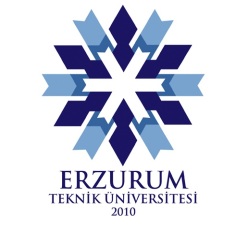 ERZURUM TEKNİK ÜNİVERSİTESİ                      İktisadi ve İdari Bilimler Fakültesi. . . . . . . . . . . . . . . . . B ö l ü m B a ş k a n l ı ğ ı n aDers Değiştirme Başvuru Dilekçesiİktisadi ve İdari Bilimler Fakültesi      .............................................. Bölümünde alarak başarısız olduğum/yeniden almak istediğim, aşağıda belirttiğim derslerin, bu dönem açılmaması nedeniyle aşağıdaki karşılıklarını almak istiyorum.  Gereğinin yapılmasını arz ederim.  …../……/ 202İmza:Tarih:Eklenecek Belge/Belgeler:1- Ders alma listesi.KİMLİK BİLGİLERİ (Tüm alanları doldurunuz)KİMLİK BİLGİLERİ (Tüm alanları doldurunuz)Adı ve SoyadıÖğrenci NoTelefonAdrese-postaBIRAKILACAK / DAHA ÖNCE AÇILIP, BU DÖNEM AÇILMAYAN DERSİNBIRAKILACAK / DAHA ÖNCE AÇILIP, BU DÖNEM AÇILMAYAN DERSİNBIRAKILACAK / DAHA ÖNCE AÇILIP, BU DÖNEM AÇILMAYAN DERSİNBIRAKILACAK / DAHA ÖNCE AÇILIP, BU DÖNEM AÇILMAYAN DERSİNYERİNE ALINACAK DERSİNYERİNE ALINACAK DERSİNYERİNE ALINACAK DERSİNYERİNE ALINACAK DERSİNKODUADIKREDİSİDAHA ÖNCEALINDIĞI DÖNEMKODUADIKREDİSİAÇILDIĞI DÖNEMDANIŞMANUYGUN	:UYGUN DEĞİL :Ad Soyad: Tarih	 : İmza	: